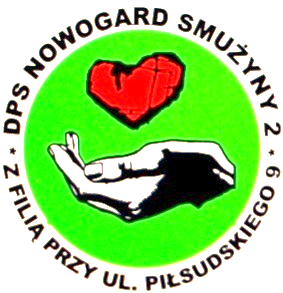 Dołącz do Naszego zespołu.Osoby zainteresowane podjęciem zatrudnieniawDomu Pomocy Społecznej w Nowogardziena stanowisko OPIEKUNproszę o składanie do Nas aplikacji i CV sekretariat@dom-pomocy.com.pl telefon kontaktowy:507 056 259; 507 056 159Stwórz z Nami zespół wspierający osoby, które tego potrzebują                   Dyrektor Domu	             z-ca dyrektora ds. T-OIga Błażewicz		   Małgorzata Danilewska